Преподаватель:               Лужбина Е.А.Учебная дисциплина: 	    История вокального исполнительстваКурс:  			4			53.02.04 Вокальное искусство		ПМ 01. МДК 01.05Дата занятия:		02.05.2020 г.Тема:  Жизненный и творческий Александра Ведерникова.Посмотрите передачу «Ведерников Александр золотой бас России». https://www.youtube.com/watch?v=u1h8oIhvSK8Александр Ведерников родился 23 декабря 1927 года в деревне Воробьёва Гора[2](по другим источникам — в селе Мокино) (ныне Советского района Кировской области, Россия).В 1943—1947 годах учился в Коркинском горном техникуме, занимался в кружке изобразительного искусства местного клуба «Большой горняк». Затем окончил Свердловское музыкальное училище имени П. И. Чайковского.В 1955 году окончил Московскую консерваторию им. П. И. Чайковского (класс Р. Я. Альперт-Хасиной)В 1955—1958 годах — солист Ленинградского театра оперы и балета им. С. М. Кирова (ныне Мариинский театр).С 1958 года по 1990 год — солист Большого театра (Москва).В 1960—1961 годах стажировался в театре «Ла Скала» (Милан, Италия) у маэстро Барра.Выступал как концертный певец. Провёл множество филармонических концертов. В его камерном репертуаре произведения многих русских и зарубежных композиторов.С 1954 года гастролировал за рубежом (Франция, Ирак, ГДР, Италия, Англия, Канада, Швеция, Финляндия, Австрия и др).Вёл педагогическую деятельность. С 2006 по 2009 год — консультант по вокалу в Большом театре. Его ученики — многие солисты театра[3].С 2008 года — художественный руководитель театра «Русская опера» в Москве[4].Действительный член Академии народной музыки и Русской академии искусствознания и музыкального исполнительства, член Союза театральных деятелей Российской Федерации.Дискография насчитывает свыше тридцати дисков с записями романсов, песен, арий и ораторий.О своем многолетнем творчестве рассказал в вышедшей в 1989 году книге «Чтоб душа не оскудела».Член КПСС с 1964 года.Александр Ведерников умер 9 января 2018 года на 91-м году жизни[5]. 12 января прошло отпевание в храме святых мучениц Веры, Надежды, Любови и Софии на Сущёвском валу, после которого был похоронен на Миусском кладбище Москвы рядом с его близкими[6].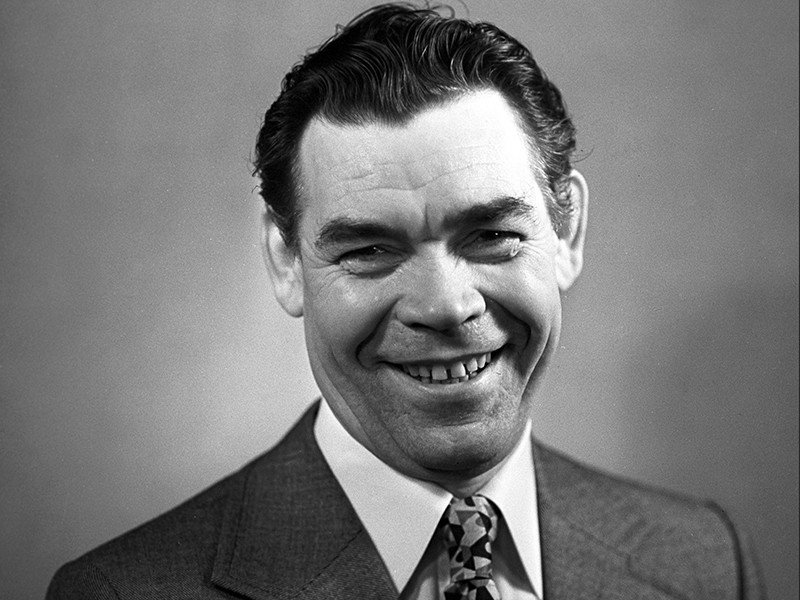 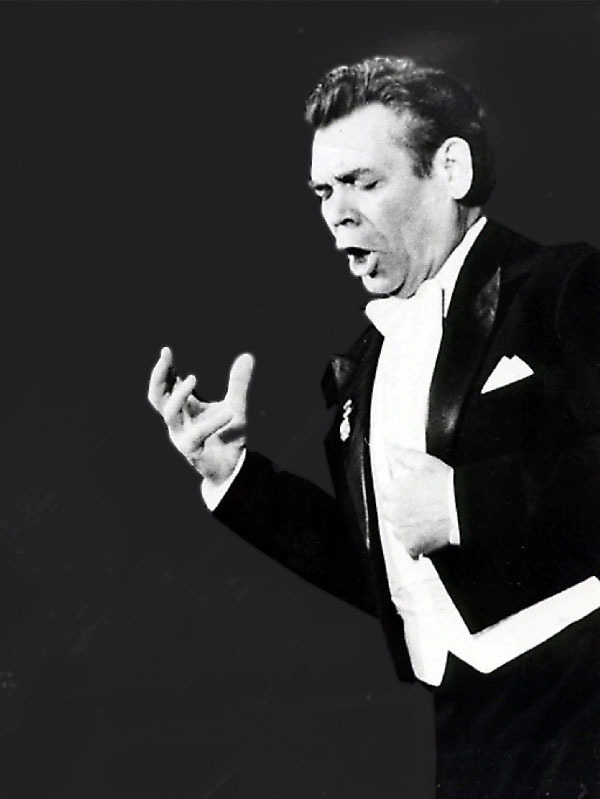 Домашнее задание: поработайте с биографией. Напишите оперные партии А. Ведерникова.